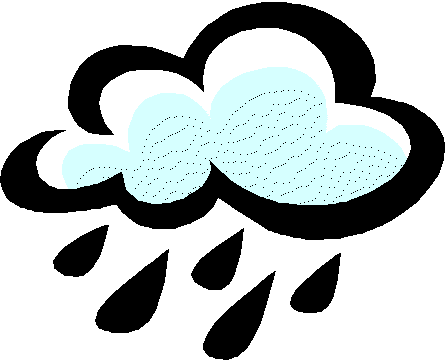 Bangor Area Storm Water Group MeetingAugust 13, 2015; 9:00 am – 11:30 amLocation: Council Chambers, Old Town City Hall, Old Town, MaineAGENDA9:00 am	Welcome and Introductions	9:10 am	Update on E&O Consultant Interview Process and Discussion			Note: Consultants considering bidding on contract should recuse themselves9:30 am	Statewide Initiatives (15 min)Winter Maintenance Roundtable Update on agenda, speakers, DEP Contract, registrations, etc.	MEWEA Stormwater CollaborationEnsure BASWG representation at upcoming inaugural meeting9:45 am	BASWG Strategic Planning Session #2 (45 min)Review of final draft mission and goal statements and potential approvalIdentification of priority activities to meet MS4 NeedsLinking priority projects with grant opportunities10:30 am	Coffee Break (15 min)10:45 am	Permit Requirements re Septic Tanks for PY3 (15 min)		Initial discussion of process and plans11:00 am	Education and Outreach Update and Reporting (15 min)Website and Social MediaChloride Outreach Plans11:15 am	PY2 Report Preparation Update (15 min)DEP update on reporting requirementsReport development committee check-in11:30 am	Meeting Adjourns